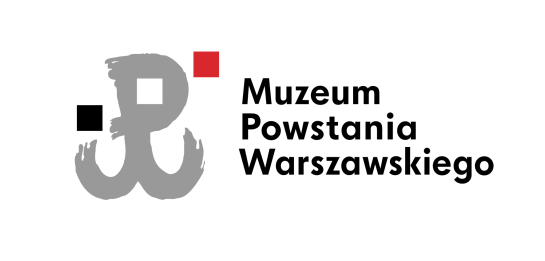 Program obchodów 73. rocznicy wybuchu Powstania Warszawskiego(wydarzenia organizowane przez Muzeum Powstania Warszawskiego)Od 27 lipca (czwartek) Wystawa czasowa „1000 pamiątek. Dary z lat 2007-2017” Antresola, Muzeum Powstania Warszawskiego Wstęp w cenie biletu do MPW28 lipca (piątek) godz. 21.00„jestem przestrzeń”- koncert i premiera płyty w ramach cyklu „Pamiętamy ʼ44” - Monika Borzym śpiewa wiersze Anny ŚwirszczyńskiejPark Wolności, Muzeum Powstania WarszawskiegoBilety do nabycia w kasie Muzeum i online oraz bezpośrednio przed koncertem.29 lipca (sobota)godz. 14.00Spotkanie edukacyjne dla dzieci „I ty zostaniesz Zawiszakiem”Park Wolności, Muzeum Powstania WarszawskiegoWstęp wolny30 lipca (niedziela)godz. 18.00 Msza św. z udziałem Powstańców, harcerzy i warszawiaków Park Wolności, Muzeum Powstania Warszawskiego1 sierpnia (wtorek) godz. 20.00„Warszawiacy śpiewają (nie)ZAKAZANE PIOSENKI” Wspólne śpiewanie piosenek powstańczych. Plac PiłsudskiegoWstęp wolny2 – 5 sierpniagodz. 20.00„Dziennik czeczeński Poliny Żerebcowej”, reż. Iwan WyrypajewSala pod Liberatorem, Muzeum Powstania WarszawskiegoBilety do nabycia w kasie Muzeum oraz na: bilety.1944.pl5 sierpnia (sobota)Godz. 15.00 Twoja Klisza z Powstania „Nauka w służbie Powstaniu” - 11. EdycjaFotograficzna gra miejska na terenie OchotyUdział po rejestracji na stronie: www.klisza.1944.plgodz. 19.00 Marsz Pamięci Uroczyste przejście w kierunku Cmentarza Powstańców Warszawskich - upamiętniające mieszkańców Warszawy, którzy zginęli podczas Powstania Warszawskiego. Marsz przejdzie ulicami Woli w kierunku parku Powstańców Warszawy i wystawy „Zachowajmy ich w Pamięci”. Skwer Pamięci w rozwidleniu ul. Leszno i al. Solidarnościgodz. 20.30 - zakończenie Marszu Pamięci i zapalenie symbolicznych zniczy w miejscu wystawy 
upamiętniającej mieszkańców Warszawy, którzy zginęli i zaginęli podczas Powstania Warszawskiego Park Powstańców Warszawy 6 sierpnia (niedziela)godz. 17.00 Masa Powstańcza 2017 - szlakiem Batalionu „Zośka”przejazd rowerowy ulicami WarszawyPark Wolności, Muzeum Powstania WarszawskiegoUdział po rejestracji na stronie: www.1944.pl/rejestracjaSzczegółowy plan obchodów: www.1944.plCentrum InformacyjneZ myślą o powstańcach warszawskich, warszawiakach oraz turystach w dniach od 24 lipca do 6 sierpnia w Muzeum Powstania Warszawskiego będzie działało Centrum obchodowe 
73. rocznicy Powstania Warszawskiego.Każdego dnia w Centrum Informacyjnym spotkać będzie można Powstańców, poznać bohaterów i świadków wydarzeń sierpnia 1944 roku, porozmawiać lub posłuchać wspomnień z Powstania. Nasi pracownicy będą gromadzić pamiątki, zbierać informacje 
o uczestnikach powstania.Czynne codziennie od godz. 10 do 18 (także w soboty i niedziele).Dnia 1 sierpnia Muzeum Powstania Warszawskiego będzie czynne w godz. 10.00-18.00